Контрольная работа за 1 полугодие                    ФИ__________________Вариант 1Реши задачу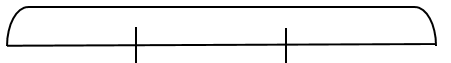 В ёлочной гирлянде 7 красных лампочек, синих – на 6 больше, чем красных, а жёлтых столько, сколько красных и синих вместе. Сколько в гирлянде жёлтых лампочек?Найди значения выраженийРеши уравнения. Сделай проверку.Построй прямоугольник  со сторонами 3см и 2 см. Найди его периметр.Вставь на месте пропусков числа так, чтобы записи были верными6дм 3 см =  ______ см                   50 мм = ________ смКонтрольная работа за 1 полугодие                    ФИ__________________Вариант 2Реши задачуНа новогоднюю ёлку повесили 11 шаров, сосулек – на 4 меньше, чем шаров, а шишек столько, сколько шаров и сосулек вместе. Сколько шишек повесили на ёлку?Найди значения выраженийРеши уравнения. Сделай проверку.Построй прямоугольник  со сторонами 4см и 2 см. Найди его периметр.Вставь на месте пропусков числа так, чтобы записи были верными5 м 8 дм =  ______ дм                   60 мм = ________ см75 + 20 =90 – 3 = 45 – 5 + 7 = 80 + 11 =60 – 20 = 83 – (40 + 30) = 5+х=12х-7=1354 + 30 =80 – 4 = 34 – 4 + 6 = 70 + 12 =40 – 10 = 95 – (60 + 20) = х+7=16х-8=12